Руководство по созданию бокового менюДля того чтобы создать правое меню рис. 1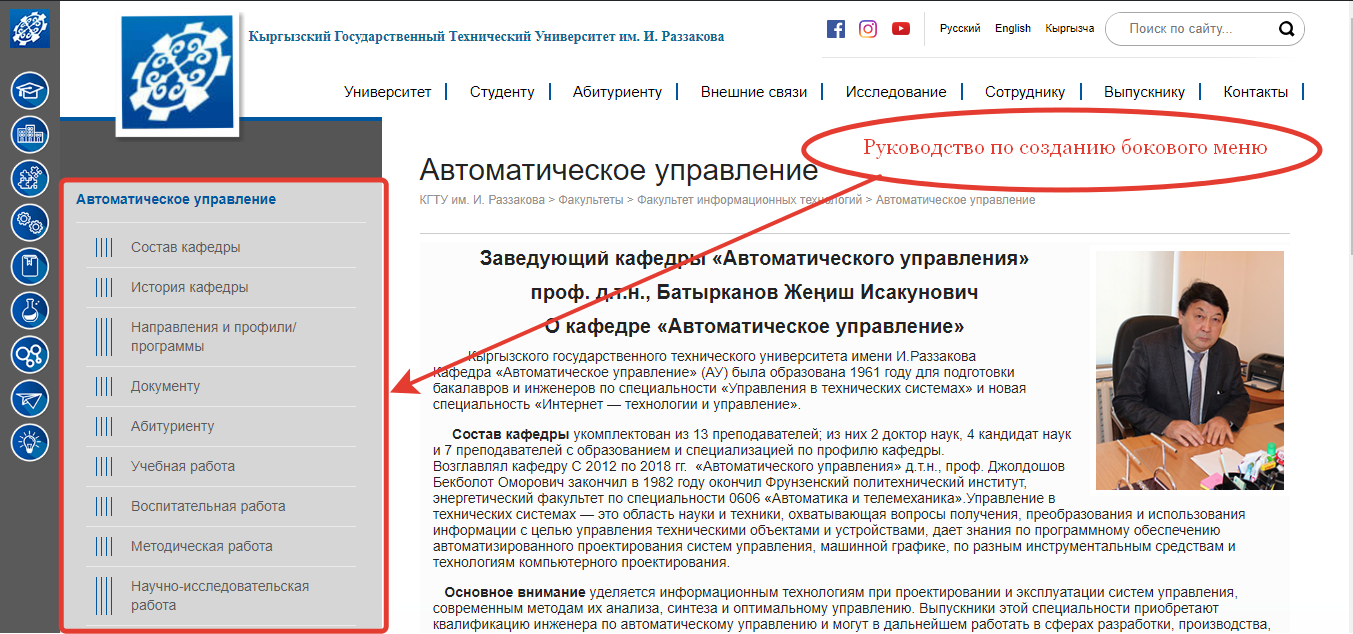 Рисунок 1Для начало надо авторизоваться, после рис. 2 нажать Страница (1), выбираем страницу, где хотите создать боковое меню и нажимаем на нее (2), далее нажимаем Содержимое (3)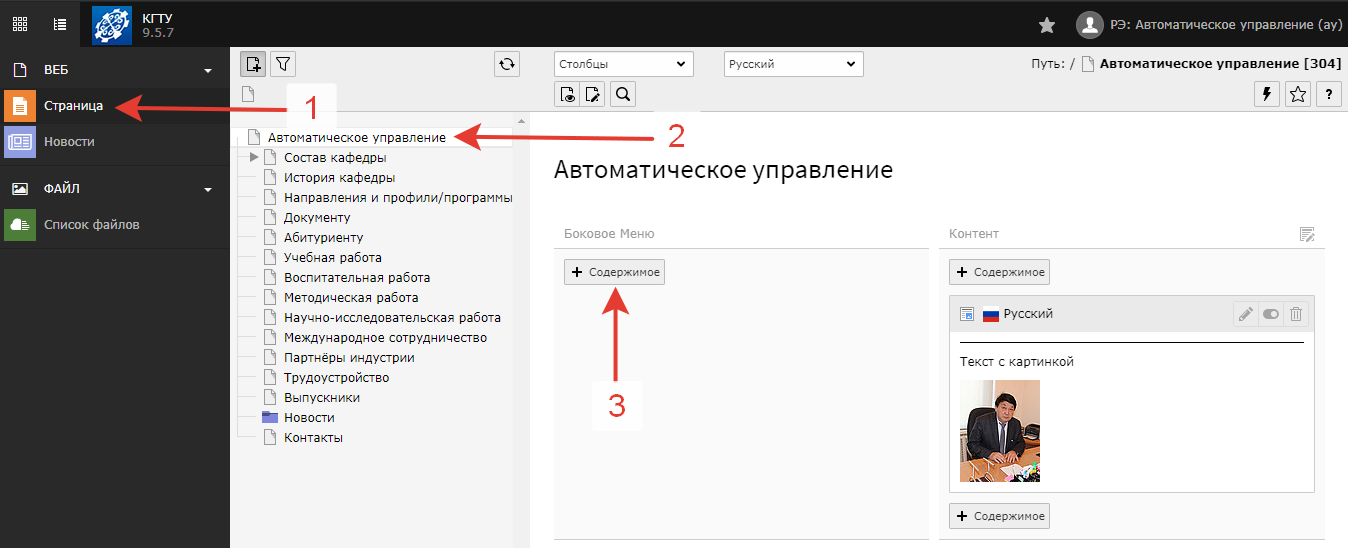 Рисунок 2Выбираем Боковое меню (Меню подстраниц) рис. 3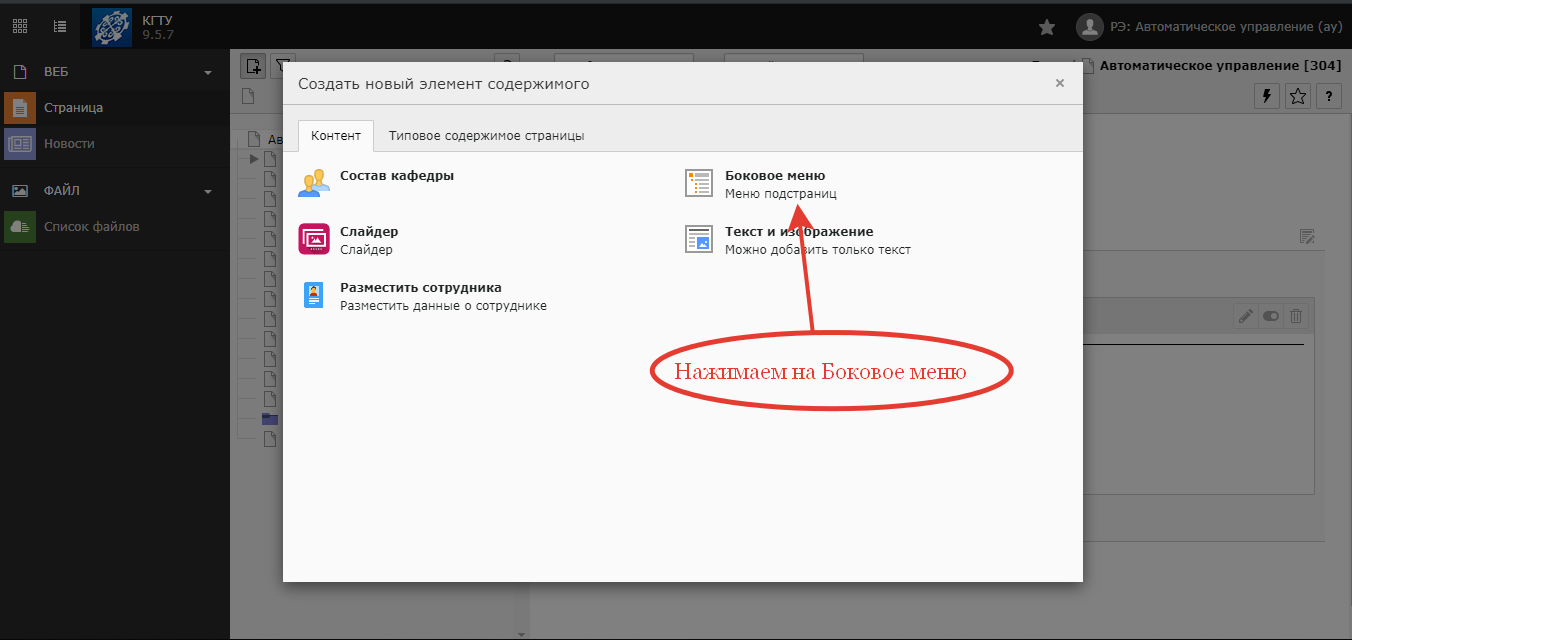 Рисунок 3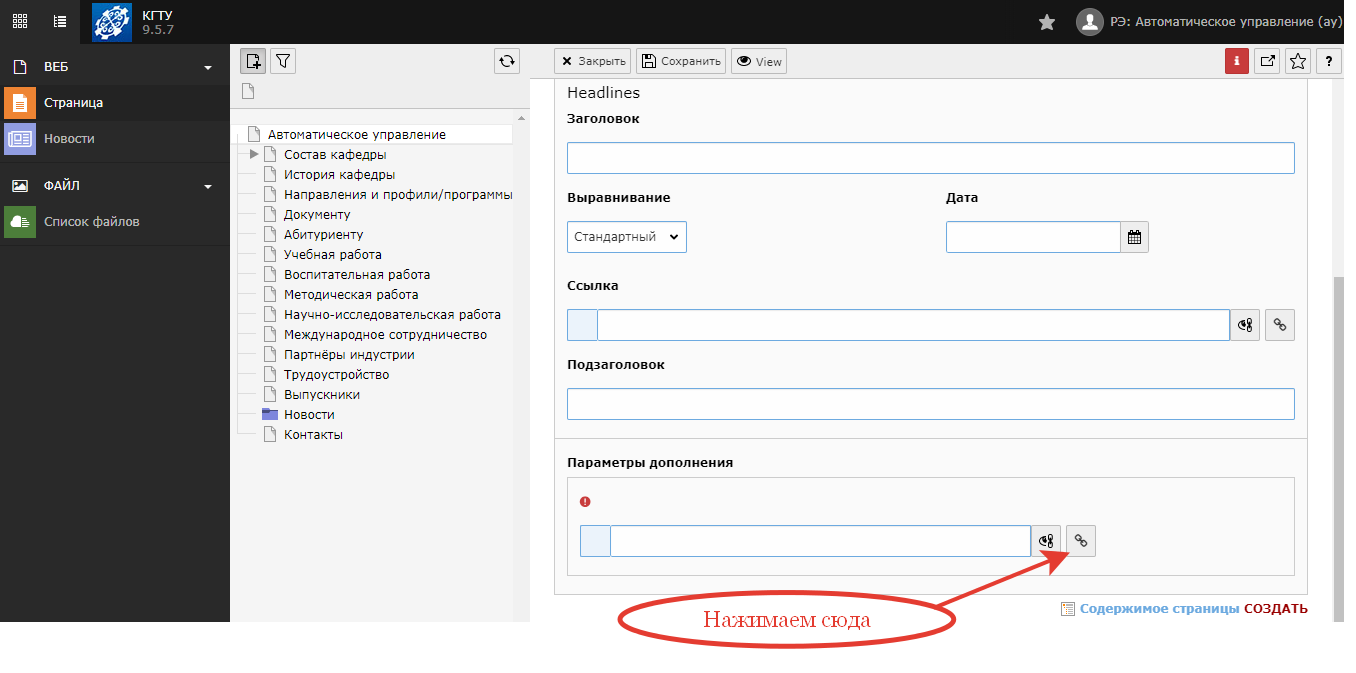 Рисунок 4В открытом окне (рис. 5) выбираем самую первую страницу.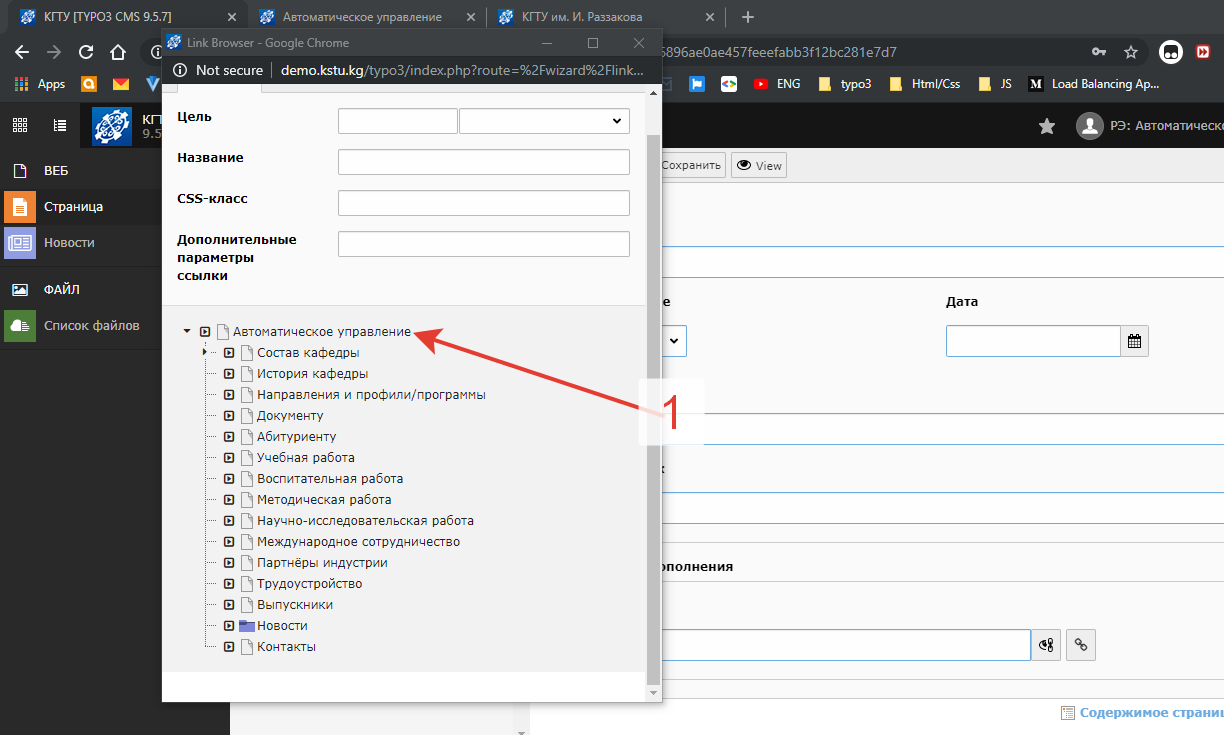 Рисунок 5Нажимаем сохранить (рис. 6)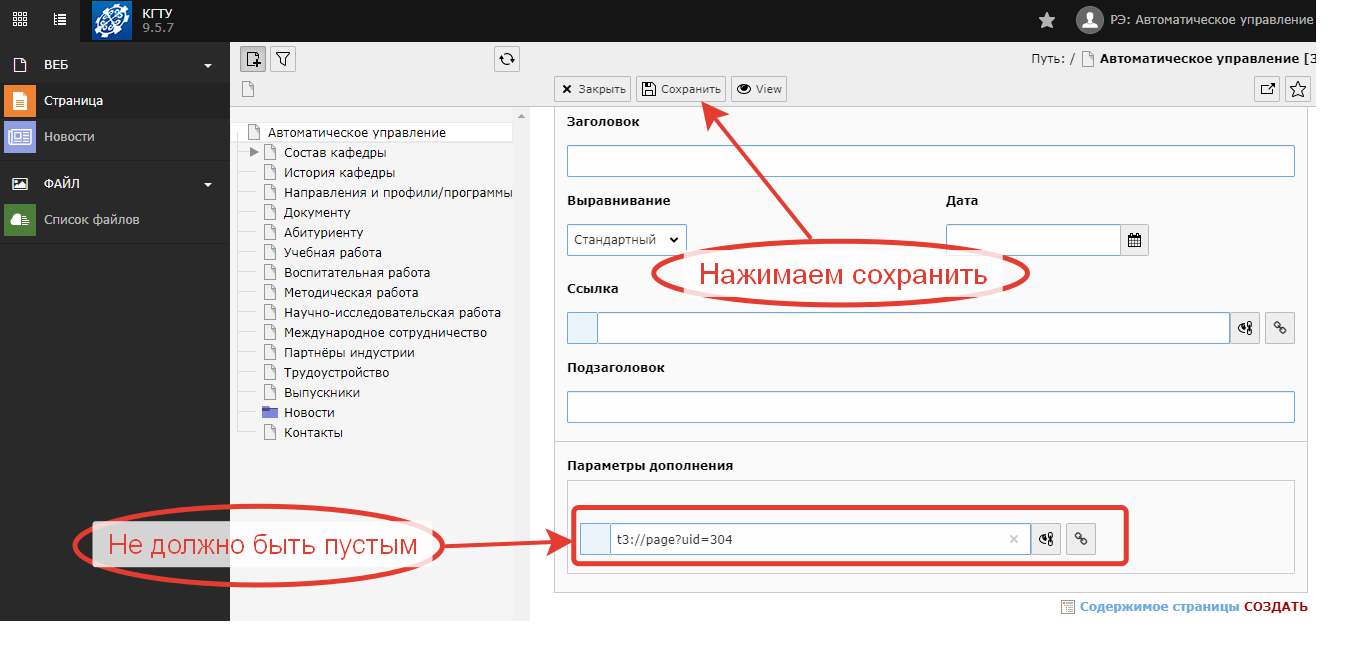 Рисунок 6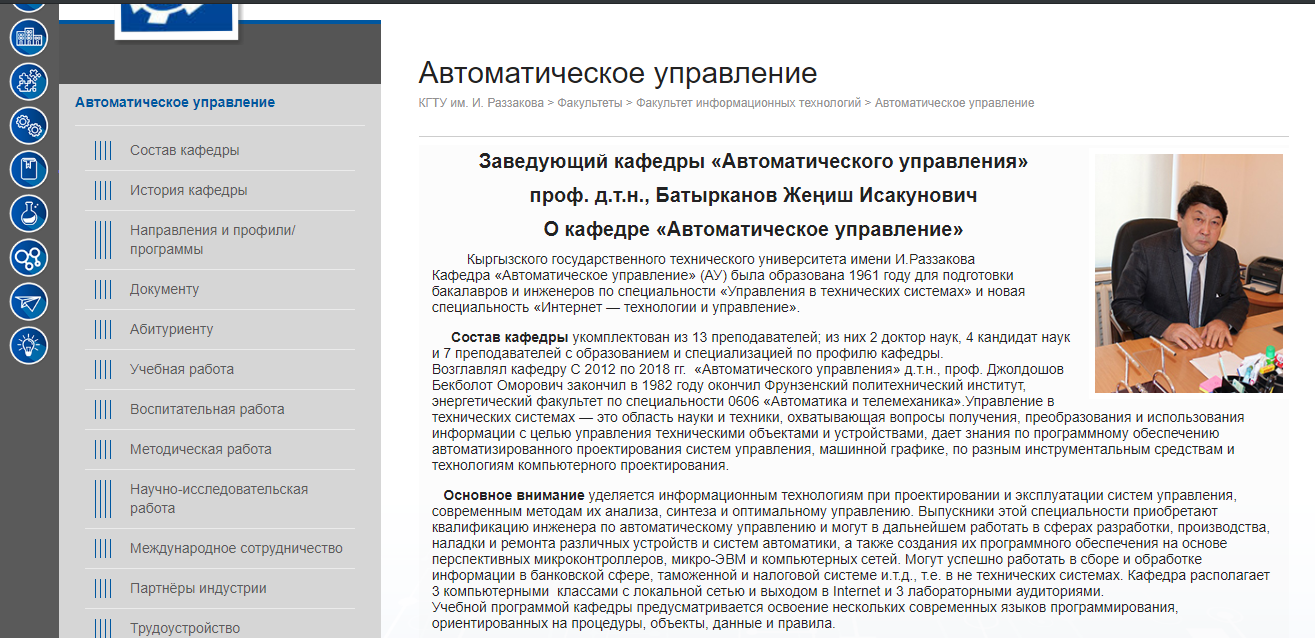 Рисунок 7